KAIST 학부 총학생회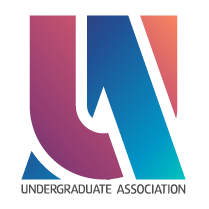 2022.12.22제 출 문학부 총학생회장 귀하:본 보고서를 [산업및시스템공학과]의 22년도 4분기 사업보고서로 제출합니다.2022년 12월 22일1. 사업 개요2. 사업 내용1) 사업 진행 경과2) 세부 사업 내용교수님 환영사 및 연구 분야에 대한 간략한 설명 이후 21학번 과대표 김도운 학생이 학과 시설 및 정보에 대해 소개하고, 질의응답과 경품 추첨을 진행한다. 설명회가 끝난 후에는 크리스마스 테마로 꾸며진 라운지와 강의실로 이동하여 미리 준비된 게임 부스를 체험할 수 있도록 한다. 게임 부스에는 포토존, 거짓말탐지기, 콜라 사이다 게임, 양궁 등의 컨텐츠가 준비되어 있다. 3) 사업 참여도3. 사업 결산4. 사업 평가1) 사업 성과 참여한 새내기들로 하여금 산공과에 대해 지속적인 관심을 가지도록 만들었으며, 인스타그램을 통한 홍보를 활성화하여 팔로워 수가 크게 증가하였다. 2) 미달 목표3) 제언1. 사업 개요2. 사업 내용1) 사업 진행 경과2) 세부 사업 내용각 학과에서 학생회장을 포함한 4명의 학생을 차출하여 전체 기획단을 구성하였다. 이를 임의로 부서화하여 각 부서 당 하나의 종목을 구체적으로 기획하고, 전체 회의를 통해 피드백 후 수정, 보완하였다. 이후 각 학과에서 각 종목에 대한 참여 조사를 시행하고, 선수단을 선발하였다. 종목은 축구, 피구, 단체게임, 미니게임으로 구성되었으며 청팀 바뇌, 산공, 백팀 기경, 산디, 항공으로 나누어 진행하였다. 대회에 필요한 모든 장소 및 품목에 대한 비용은 각 학과에서 동일하게 각출하였으며, 대회 종료 후 상품 추첨을 통해 추첨자에게 상품 전달까지 완료하였다. 3) 사업 참여도5개 학과에서 62명이 참여하였고, 그 중 산업및시스템공학과에서 19명이 참여하였다. 3. 사업 결산4. 사업 평가1) 사업 성과학과 학부생들로 하여금 소속감을 느끼게 하는 좋은 기회였고, 평소에 부족하던 타 학과와의 친목 또한 다질 수 있었다. 2) 미달 목표3) 제언1. 사업 개요2. 사업 내용1) 사업 진행 경과2) 세부 사업 내용학기의 마지막 정기모임으로, 학생들에게 맛있는 저녁을 제공하고, 학생들이 만원 내외의 선물을 가져와 서로 교환하는 시간을 가졌다. 3) 사업 참여도14명의 학부생이 참여하였다.3. 사업 결산4. 사업 평가1) 사업 성과 학과 건물에 있는 라운지에서 진행하여 학생들의 접근성이 좋았고, 부담없이 참여할 수 있었다. 재미있는 컨텐츠를 준비하여 학생들의 높은 호응이 있었다.2) 미달 목표3) 제언1. 사업 개요2. 사업 내용1) 사업 진행 경과2) 세부 사업 내용월간 정기모임 콘텐츠로, 학부생들에게 영화<리멤버> 티켓과 팝콘과 음료수를 지원하였다.3) 사업 참여도8명의 학부생이 참여하였다.3. 사업 결산4. 사업 평가1) 사업 성과 영화 정모와 같은 독특한 콘텐츠에 학생들의 호응이 좋았으나, 참여한 학생들은 예산 상의 문제로 택시비나 저녁을 지원해주지 않았다는 점이 아쉽다고 평가하였음.2) 미달 목표 학부생들의 더 높은 호응을 이끌어내지 못하고, 아쉬운 점이 있었다는 것은 더욱 보완해야 할 것이다.3) 제언예산을 추가 배치하여 더욱 만족도 높은 행사를 기획할 수 있도록 한다.1. 사업 개요2. 사업 내용1) 사업 진행 경과2) 세부 사업 내용2022.11.28 22:00~ 에 실시간으로 중계되는 카타르월드컵 한국 VS 가나 전을 단체 관람하였다. 학과라운지에 비치된 대형 스크린을 통해 관람하였으며, 대상자는 학부 희망자(과비 납부자)에 한정되었다.3) 사업 참여도17명의 학부생이 참여하였다.3. 사업 결산4. 사업 평가1) 사업 성과 월드컵이라는 대형 행사를 함께 관람하면서 학내 구성원 간의 친목을 돈독히 다질 수 있었다.2) 미달 목표3) 제언1. 사업 개요2. 사업 내용1) 사업 진행 경과2) 세부 사업 내용CA 예산 내에서 적절한 메뉴를 회의한 결과, 버거킹 와퍼 세트로 메뉴를 선정하였다.카드뉴스를 제작하여 인스타그램과 슬랙에 배포하였고, 산공과 과목을 공부하고 있는 모습을 찍어 스토리로 게시한 학생들에 한하여 간식 배부일에 학과라운지에서 음식을 수령할 수 있도록 하였다. 인스타그램을 하지 않는 학생들에 대해서는 SLACK DM을 통해 게시물을 캡처하여 보내는 방식을 이용하였다. 3) 사업 참여도약 20명의 학생들이 참여하여 간식 배부일에 간식을 수령하였다.3. 사업 결산4. 사업 평가1) 사업 성과 중간고사를 격려하는 차원에서 학과 학우들에게 간식을 제공하여 학습 의지를 증진시키고, 학과에 대한 애정을 유지하도록 할 수 있었다. 또한, 학과를 대표하는 공간인 학과라운지에서 간식을 배부함으로써 시설에 대해 잘 알지 못하는 학생들의 관심 또한 불러 일으킬 수 있었다. 마지막으로, 인스타그램 스토리 공유를 통해 산공과에 대해 잘 알지 못하는 학생들을 대상으로 한 홍보 효과 또한 누릴 수 있었다. 2) 미달 목표 복수전공 학생들도 과비를 냈으면 참여할 수 있음에도, 복수 전공학생들의 참여가 저조하였다.3) 제언복수전공 학생들이 slack 채널을 적극적으로 활용하고 정보를 얻을 수 있도록 해야 할 것으로 보인다.1. 사업 개요2. 사업 내용1) 사업 진행 경과2) 세부 사업 내용CA 예산 내에서 적절한 메뉴를 회의한 결과, 샌드위치+요거트로 메뉴를 선정하였다.카드뉴스를 제작하여 인스타그램에 배포하였고, 산공과 과목을 공부하고 있는 모습을 찍어 스토리로 게시한 학생들에 한하여 간식 배부일에 학과라운지에서 음식을 수령할 수 있도록 하였다. 인스타그램을 하지 않는 학생들에 대해서는 SLACK DM을 통해 게시물을 캡처하여 보내는 방식을 이용하였다. 3) 사업 참여도약 20명의 학생들이 참여하여 간식 배부일에 간식을 수령하였다.3. 사업 결산4. 사업 평가1) 사업 성과 기말고사를 격려하는 차원에서 학과 학우들에게 간식을 제공하여 학습 의지를 증진시키고, 학과에 대한 애정을 유지하도록 할 수 있었다. 또한, 학과를 대표하는 공간인 학과라운지에서 간식을 배부함으로써 시설에 대해 잘 알지 못하는 학생들의 관심 또한 불러 일으킬 수 있었다. 마지막으로, 인스타그램 스토리 공유를 통해 산공과에 대해 잘 알지 못하는 학생들을 대상으로 한 홍보 효과 또한 누릴 수 있었다. 2) 미달 목표 복수전공 학생들도 과비를 냈으면 참여할 수 있음에도, 복수 전공학생들의 참여가 저조하였다.3) 제언복수전공 학생들이 slack 채널을 적극적으로 활용하고 정보를 얻을 수 있도록 해야 할 것으로 보인다.1. 사업 개요2. 사업 내용1) 사업 진행 경과2) 세부 사업 내용학과라운지에 캡슐 커피 머신을 비치하여 무인으로 운영하였으며, 머신 아래에 적힌 계좌로 500원을 입금한 뒤 스스로 먹으면 되는 구조로 운영하였다. 3) 사업 참여도총 360,500원의 수입을 얻었다. 즉, 721개의 커피 캡슐이 팔렸다.3. 사업 결산4. 사업 평가1) 사업 성과 라운지 유동 인구를 증가시켜 학과에 대한 높은 관심이 유지되었고, 약 36만원의 수입으로 인해 예산을 확보할 수 있었다. 2) 미달 목표3) 제언1. 운영위원 명단2. 집행위원 명단3. 비고 사항1. 국서/TF 구조1) 회장단(1) 부서별 업무에 참여하면서 학부생과 학생회 간의 원활한 소통을 돕고, 학과의 전체적인 업무를 처리함.(2) 임채원, 남지현, 김도운, 박영환(3) 학과설명회 기획 및 진행, 소수과 합동 체육대회 추진, 학생회 정기회의 소집2) 기획1부(1) 학과의 전반적인 행사를 기획하고 담당함.(2) 이수연, 권준우, 이경헌(3) 중간고사 산공공부 챌린지, 기말고사 산공공부 챌린지, 종강파티3) 기획2부(1) 학과의 전반적인 행사를 기획하고 담당함.(2) 홍성훈, 김지수, 서성재, 이대환(3) 교수님과의 딸기파티, 스승의 날 행사, 종강파티4) 홍보부(1) 학과에서 진행하는 행사를 SNS 상으로 홍보하고, 주기적으로 학과에 대해 알려주는 카드뉴스를 제작하고 게시함.(2) 장민주, 최정연(3) 학과설명회 포스터 및 현수막 제작, 그 외 이벤트 공지용 카드뉴스 제작5) 회계부(1) 학과에서 행사가 진행될 때마다 예산을 작성, 사용하고 회계 처리를 담당함.(2) 김예빈, 이정우, 천다호(3) 캡슐 커피, 예산 관리2. 조직도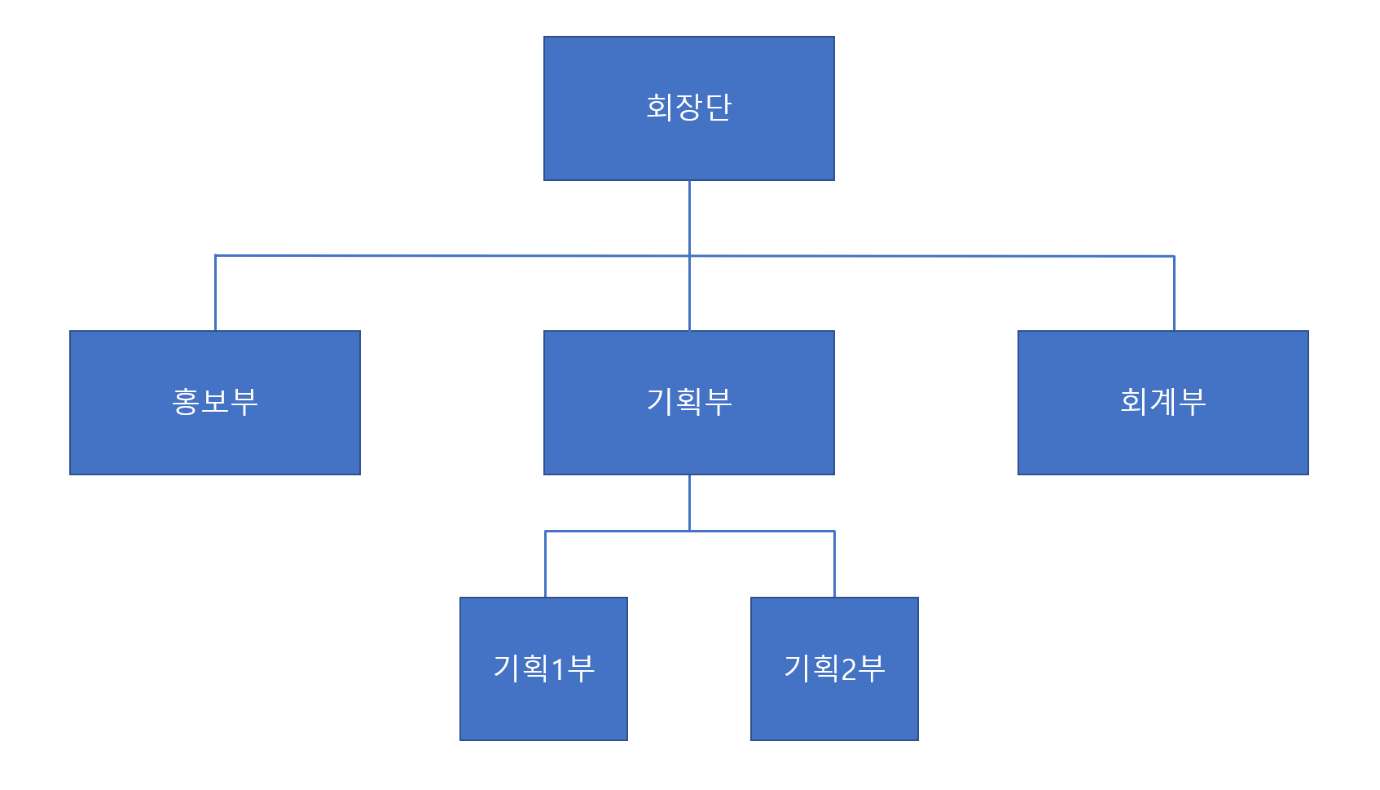 [산업및시스템공학과] 22년도 4분기 사업보고서기구명산업및시스템공학과직위/이름학생회장/임채원서명담당자기구장서명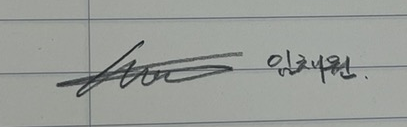 Ⅰ. 사업 개요사업번호사업명사업기간담당자1학과 설명회2022.10.27~2022.11.21임채원2체육대회2022.08.10~2022.09.30임채원3종강파티2022.11.23~2022.12.01홍성훈4 10월 정기모임2022.10.24~2022.11.03홍성훈511월 정기모임2022.11.17~2022.11.28이수연6중간고사 산공공부챌린지2022.10.03~2022.10.14이수연7 기말고사 산공공부챌린지2022.11.28~2022.12.09이수연8캡슐 커피2022 4분기김예빈Ⅱ. 사업별 보고1학과설명회1) 사업 방식새내기를 대상으로 학과 연구 분야 및 시설에 대한 소개와 홍보를 하고, 이후 산공 선배들과 함께할 수 있는 게임 부스를 운영.2) 사업 준비 기간2022.10.27~2022.11.203) 사업 일시2022.11.214) 사업 결산₩05) 담당부서/담당자회장단 / 임채원날짜내용비고2022.10.27교수님과의 1차 미팅 진행2022.10.30학생회 예산 관련 미팅 진행2022.11.04학생회 2차 미팅 진행, 예산 확정2022.11.07현수막, 포스터 도안 결정2022.11.14현수막, 포스터 게시, 대면 참여 조사2022.11.20대면 참여자 추가 모집2022.11.21학과설명회 및 부스 진행담당소항목출처세부항목코드예산결산비율비고회장단학과설명회학생학과 설명회A1₩0₩0-%회장단학과설명회본회계세부항목 없음-₩0₩0-%회장단학과설명회자치세부항목 없음-₩0₩0-%회장단학과설명회계계계₩0₩0-%2체육대회1) 사업 방식기경, 바뇌, 산공, 산디, 항공 5개 학과가 합동으로 소수과 합동 체육대회 진행.2) 사업 준비 기간2022.08.10~2022.09.293) 사업 일시2022.09.304) 사업 결산₩200,0005) 담당부서/담당자회장단 / 임채원날짜내용비고2022.08.10기경, 산공, 산디, 항공 참가2022.08.12바뇌 참가2022.08.15기획단 구성학생회장 포함 각 학과 4명2022.08.18학생회장 1차 회의2022.08.19종목 최종 선정, 부서 구성2022.08.28각 부서 종목 기획안 제출2022.08.31학생회장 2차 회의2022.09.12각 학과 카드 뉴스 업로드2022.09.19학생회장 3차 회의2022.09.29최종 리허설 및 동선 체크2022.09.30체육대회 진행담당소항목출처세부항목코드예산결산집행률비고회장단체육대회학생식대 및 비품 구매 비용B1₩200,000₩200,000100.00%회장단체육대회본회계세부항목 없음-₩0₩0-%회장단체육대회자치세부항목 없음-₩0₩0-%회장단체육대회계계계₩200,000₩200,000100.00%3종강파티1) 사업 방식종강 기념 파티를 진행하여 과 학생들의 친목을 도모.2) 사업 준비 기간2022.11.23~2022.11.303) 사업 일시2022.12.014) 사업 결산₩05) 담당부서/담당자기획2부 / 홍성훈날짜내용비고2022.11.23기획2부 회의 및 기획2022.11.26종강파티 공지2022.12.01종강파티 시행담당소항목출처세부항목코드예산결산집행률비고기획부종강파티학생식대 및 파티물품 구매 비용E1₩200,000₩28,00014.00%기획부종강파티본회계세부항목 없음-₩0₩0-%기획부종강파티자치세부항목 없음-₩0₩0-%기획부종강파티계계계₩200,000₩28,00014.00%410월 정기모임1) 사업 방식과비 납부자 중 희망자 대상으로 단체 영화 관람 진행.2) 사업 준비 기간2022.10.24~2022.11.023) 사업 일시2022.11.034) 사업 결산₩30,0005) 담당부서/담당자기획2부 / 홍성훈날짜내용비고2022.10.24기획2부 회의 및 기획2022.10.26~2022.11.01참여 신청2022.11.03단체 영화 관람담당소항목출처세부항목코드예산결산집행률비고기획부10월 정기모임학생영화티켓 및 팝콘 구매 비용F1₩100,000₩30,00030.00%기획부10월 정기모임본회계세부항목 없음-₩0₩0-%기획부10월 정기모임자치세부항목 없음-₩0₩0-%기획부10월 정기모임계계계₩100,000₩30,00030.00%511월 정기모임1) 사업 방식학부생 중 희망자에 한하여, 학과 라운지에 모여 대형 스크린으로 카타르월드컵 한국 VS 가나전 단체 관람 진행.2) 사업 준비 기간2022.11.17~2022.11.283) 사업 일시2022.11.284) 사업 결산₩05) 담당부서/담당자기획1부 / 이수연날짜내용비고2022.11.17기획1부 회의 및 기획2022.11.23~2022.11.27참가 신청2022.11.28단체 관람 진행담당소항목출처세부항목코드예산결산집행률비고기획부11월 정기모임학생11월 정기모임G1 ₩0₩0-%기획부11월 정기모임본회계세부항목 없음-₩0₩0-%기획부11월 정기모임자치세부항목 없음-₩0₩0-%기획부11월 정기모임계계계₩0₩0-%6중간고사 산공공부챌린지1) 사업 방식학부생과 교수님들 간의 교류를 쌓기 위한 딸기 파티 진행.2) 사업 준비 기간2022.10.03~2022.10.143) 사업 일시2022.10.144) 사업 결산₩05) 담당부서/담당자기획1부 / 이수연날짜내용비고2022.10.03기획1부 회의 및 기획2022.10.05산공공부챌린지 공지2022.10.06~2022.10.13산공공부챌린지 진행2022.10.14간식 배부담당소항목출처세부항목코드예산결산집행률비고기획부중간고사 산공공부챌린지학생중간고사 산공공부챌린지H1₩0₩00%기획부중간고사 산공공부챌린지본회계세부항목 없음-₩0₩0-%기획부중간고사 산공공부챌린지자치세부항목 없음-₩0₩0-%기획부중간고사 산공공부챌린지계계계₩300,000₩00%7기말고사 산공공부챌린지1) 사업 방식기말고사 전 주(15주차)에 학과라운지에서 간식 제공. CA 예산을 사용하여 금전적인 문제 외에 전반적인 행사 진행을 학생회에서 맡음.2) 사업 준비 기간2022.11.28~2022.12.093) 사업 일시2022.12.094) 사업 결산₩05) 담당부서/담당자기획1부 / 이수연날짜내용비고2022.11.28기획1부 회의 및 기획2022.11.30음식점 문의2022.12.03인스타그램 카드뉴스 게시2022.12.03~2022.12.08참여 신청2022.12.09간식 배부담당소항목출처세부항목코드예산결산집행률비고기획부기말고사 산공공부챌린지학생기말고사 산공공부챌린지I1 ₩0₩0-%기획부기말고사 산공공부챌린지본회계세부항목 없음-₩0₩0-%기획부기말고사 산공공부챌린지자치세부항목 없음-₩0₩0-%기획부기말고사 산공공부챌린지계계계₩0₩0-%8캡슐 커피1) 사업 방식라운지에 캡슐 커피 머신을 비치하여 무인으로 상시 운영.2) 사업 준비 기간2022년 4분기3) 사업 일시2022년 4분기4) 사업 결산₩411,8005) 담당부서/담당자회계부 / 김예빈날짜내용비고2022 4분기캡슐 커피 머신 무인 운영담당소항목출처세부항목코드예산결산집행률비고회계부캡슐커피학생종이컵 구매 비용J1₩20,000₩00.00%회계부캡슐커피본회계세부항목 없음----%회계부캡슐커피자치캡슐커피 구매 비용J2₩500,000₩411,80082.36%회계부캡슐커피계계계₩520,000₩411,80079.19%Ⅲ. 학부∙학과 학생회 운영보고1위원 명단이름학번직책근거 규정이름학번소속 부서직책임채원20200542회장단학생회장남지현20200199회장단부학생회장김도운20210062회장단과대표박영환20210245회장단부과대표이수연20210470기획1부기획1부장권준우20210042기획1부기획1부원이경헌20210437기획1부기획1부원홍성훈20200702기획2부기획2부장김지수20210162기획2부기획2부원서성재20210297기획2부기획2부원이대환20210443기획2부기획2부원장민주20210555홍보부홍보부장최정연20210657홍보부홍보부원김예빈20200119회계부총무이정우20210499회계부회계부원천다호20210634회계부회계부원2운영위원회 운영보고3집행위원회 운영보고